Fun at home: Literacy and Numeracy activities # ScottishAttainmentChallenge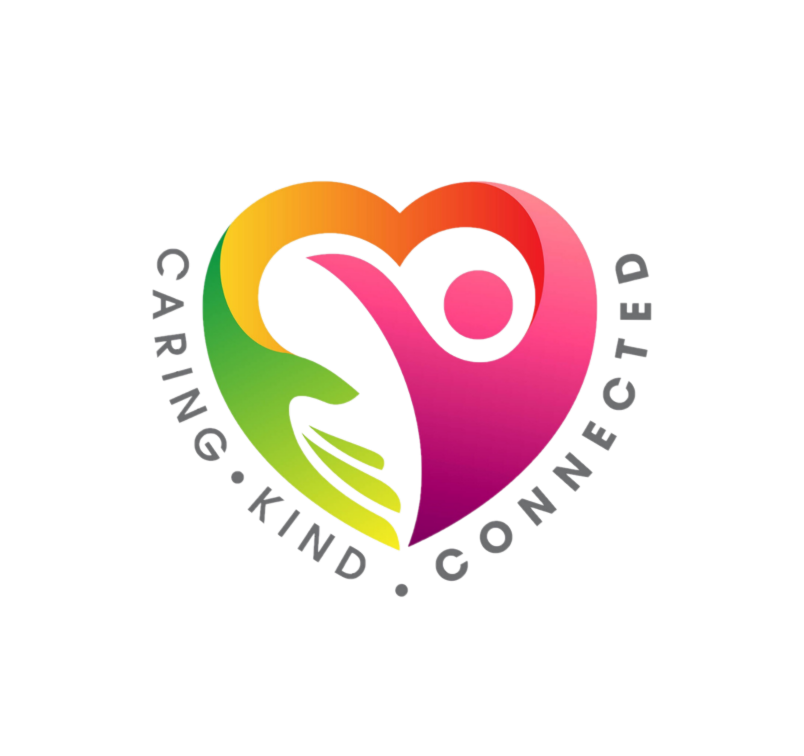 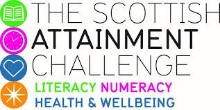 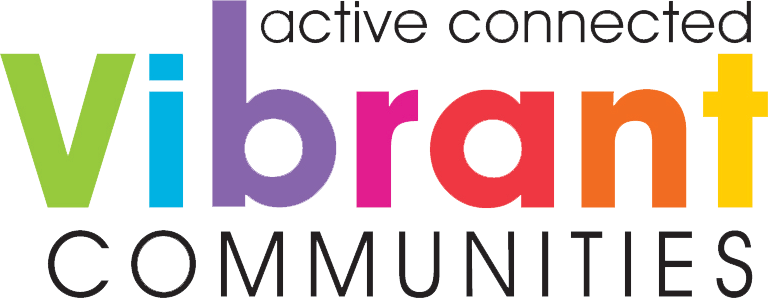 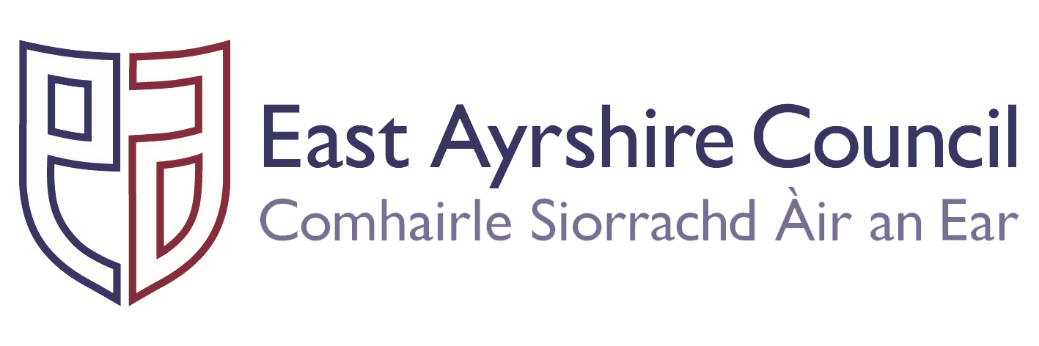 #Family and Youth Literacies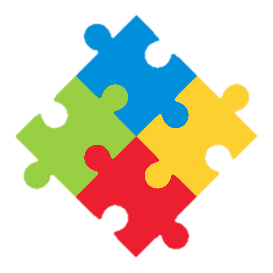 Activity:  3D Polar Bear and Panda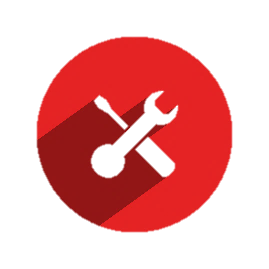                                    You will need: card, cotton wool,                 glue, black markers, paper cups,                 buttons, scissors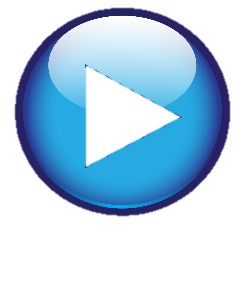                 How to Play: cut out a card face                  and ears; next glue the ears to the face, glue the cotton wool to make the fur; make a snout with a paper cup, draw a nose and mouth on the cup with the black marker;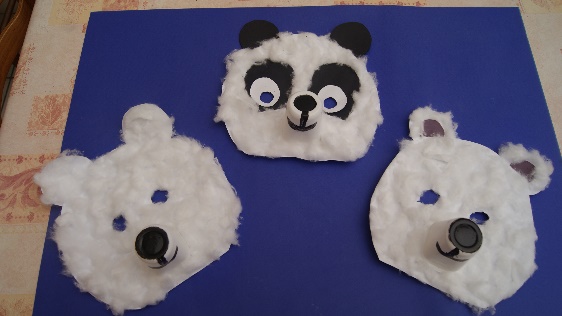 draw black ears and eyes for a panda; glue on the buttons for eyes. If you make 3 bears, you can reinvent the new story of “The Adventures of Goldilocks and The Three Polar Bears in The Arctic!”              